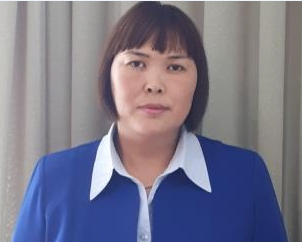 Койлыбаева Айнаш Мухатовна,заместитель директора по учебно-воспитательной работе,учитель биологии и химии средняя школа №26,Акмолинская область, Целиноградский район,село МаншукМитохондрии. Рибосома. Пластиды. Органоиды движения                                                                                  ХОД УРОКА:Глава: II                                                                   Класс:   9 «Б»                                                             Участвовали:  9                    Не участвовали: 1Глава: II                                                                   Класс:   9 «Б»                                                             Участвовали:  9                    Не участвовали: 1Цель обучения, достигаемая на этом уроке (Ссылка на учебный план)1.Сформировать и закрепить знания об основных частях и органоидах и выполняемых ими функциях, выработать умение находить органоиды на таблицах, рассказывать об их строении и функциях;
2.Показать различия в строении растительной и животной клетки в связи с выполняемыми функциями;
3.Развивать умение анализировать факты, делать выводы, работать с текстом учебника, выделять главное.Цель урока:К концу урока учащиеся умеют:выделять существенные признаки разных типов клеток.сравнивать растительную и животную клетки в связи выполняемыми функциями.формулировать выводы по работе, анализировать факторы.Критерии оценивания:Все учащиеся знают строение клетки.Многие умеют сравнивать строение растительной и животной клетки.Часть учащихся знают функции составных частей клетки.Языковые задачи:Формирование умений самостоятельно добывать знания и применять их в ходе исследования; Предметная лексика и терминология: Царство, цитология, микробиология, прокариоты, эукариоты, бактерии, животные, растения, грибы. Три языка обучения: Клетка, Жасуша, CellСерия полезных фраз для диалога:На какие группы делятся живые организмы?По каким признакам организмы подразделяются на прокариот и эукариот?Назовите представителей каждой из этих групп?Воспитание ценностей:Привитие ценностей гражданской ответственности;- умение учиться, работать в команде, в паре -уважительное отношение к мнениям окружающих-коммуникабельность-добросовестность при выполнении самостоятельной работы- честность при самооценивании, взаимооцениванииМежпредметная связь:Ботаника, зоология, химия, естествознание, английский язык, казахский язык.Навыки использования ИКТНавыки поиска и анализа информации, используя Интернет-ресурсы. Применение интерактивной доски – презентация. Микроскоп. Микропрепараты. Три языка обучения: Клетка, Жасуша, CellПредыдущие знания:Знания и понятия: история открытия клетки, устройство микроскопа, правила работы с микропрепаратом, строение клетки, функции составных частей клетки.Запланированные этапы урокаВиды упражнений, запланированных на урок:Ресурсы:Ресурсы:Начало урока2 мин3 минАктуализация новых знаний5 минОрганизационный момент. Приветствие учеников. Отметка отсутствующих. Проверка готовности учащихся к уроку. Формулировка темы урока и цели урока.Психологический настрой учащихся в классе.Упражнение на концентрацию внимания - сделать 3 хлопка синхронно. Как только весь класс выполнил, можно начинать работу.Проверка домашнего задания. С помощью метода «Толстые и тонкие» осуществляют проверку знаний учащихся.СР: Учащиеся выполняют тест с кратким ответом по карточкам1.Митохондрия с греч.mitos – «нить», chondrion- «зерно, гранула».2.Впервые митохондрию  обнаружил__________ в 1850г. в  мышцах насекомых и назвал ее «саркосома».3.В 1894г. ______________, окрасив препарат специальной краской, через микроскоп четко увидел митохондрию и назвал ее «биобласт»4.____________ в 1897г. называет этот органоид митохондрией.5.Внутри хлоропласта бывает множество широкомембранных ____________ и составляющих его матрицу белков _______________.6.Тилакоиды, располагаясь друг на друге, образуют___________.7.Благодаря пигментам  хлорофилла, расположенным только  в гранах мембран, протекает процесс ____________.8.В малой части рибосомы идет процесс трансляции (передача), а в большой части аминокислоты, скапливаясь образуют молекулу белка.9.В синтезе белка участвуют несколько рибосом, их называют полисомами.10.Синтезируется  рибосомы и р-РНК в ядрышках.ФО: самопроверка по шаблонам с готовыми ответамиДескрипторы-формулирует название на английском языке митохондрии, Mitochondrion.- Кто обнаружил митохондрии.-И увидел через микроскоп, и дал название-дает определение органоидамиСередина урока       7мин5 минЗакрепление материала   10 минНовая тема урока. Дополнительная информация.1.Митохондрия - имеет сферическую, овальную, цилиндрическую или нитевидную формы. Длина составляет 7 мкм, иногда 15-20 мкм, ширина 0,2-1 мкм, иногда 7 мкм. Стенки митохондрии образованы из двух мембран. Наружная мембрана гладкая, а внутренняя - извилистая, имеет складки – кристы, за счет которых увеличивается ее поверхность. Основная функция митохондрии - это синтез АТФ.2.Рибосомы - мелкие сферические частицы диаметром 15,0-35,0нм, которые состоят из двух субъединиц: большой и малой. Субъединицы рибосом образуется в ядрышке. Они состоят из белков и р - РНК. В цитоплазме рибосомы могут располагаться свободно или на шероховатой мембране эндоплазматической сети. Функцию рибосома принимают непосредственное участие в синтезе белка.3. Пластиды – (греч. - вылепленный) – цитоплазматические органоиды растительных клеток, содержат пигменты. Пластиды делятся на три: бесцветные (лейкопласты) - находятся в клетках растений, на которые не попадают солнечные лучи, зеленые (хлоропласты), различных окрасок (хромопласты).Количество хлоропластов в одной клетке высших растений составляет 20- их называют хлорофилловые зернами, имеют шарообразную или эллипсоидальную форму, снаружи покрыты двойной мембраной. Внутренняя мембрана образует тилакоиды, которые расположены в виде стопок - гран. - содержится пигмент зеленого цвета - хлорофилл.4.Вакуоль - расширение эндоплазматической сети растительных клеток, часть протоплазмы. Имеет одну трехслойную мембрану. Вакуоль содержит растворенную белки, углеводы, витамины, различные соли, пигменты - антоциан. Красный цвет вишни, фиолетовый - виноград, сливы, связаны с содержанием антоциана. 5.Клеточный центр - состоит из двух цилиндрических структур, расположенных под прямым углом друг другу - их называют центриолями. Центриоли - принимают участие в образовании веретена  деления  и равномерном распределении  хромосом  при делении клетки. У растений центриолей нет. 6.Цитоскелет (клеточный скелет) - цитоплазме эукаритических клеток имеется микротрубочки и пучки белковых волокон - микрофибриллы, выполняющие функции скелета.7. Органоиды движения - одноклеточные организмы. Жгутики и реснички представляют собой выросты цитоплазмы, окруженные мембраной. Их функция заключается в обеспечении движения клеток, удалении частичек пыли.Показ видеоролика «Обзор структуры клетки» Дескриптор: знают историю открытия клетки; знают строение клетки; применяют раннее изученные знания.Задание для группы:      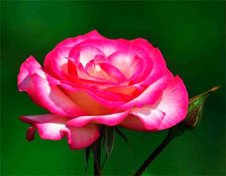 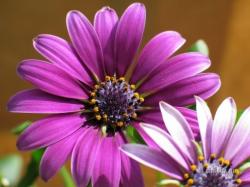 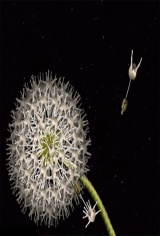 Таблица №1Напротив указанных особенностей строения клетки впишите органоидУчитель контролирует выполнение работыДескриптор: знают историю открытия клетки; знают строение клетки; умеют по таблице определять части клетки; знают функции органоидов клетки; применяют раннее изученные знания при заполнении таблицыПерепишите текст, вставляя пропущенные слова:  Основные части любой клетки - ... и .... В ядре расположены нитевидные образования - .... Клетка покрыта .... В цитоплазме расположены мельчайшие структуры - ....   ... называют «силовыми станциями»  клетки. Белки образуются в .... Эндоплазматическая сеть бывает ... и .... Также к органоидам клетки ещё относятся ..., ... ..., ... .... .Ответ: Цитоплазма, ядро, хромосомы, мембрана, органоиды, митохондрии, рибосомы, гладкая и гранулярная, лизосомы, комплекс Гольджи, клеточный центр.(Вставляя слова в нужном  падеже).Оценивание: оценивание друг друга  с комментарием. Обратная связь.Таблицаhttps://www.youtube.com/watch?v=PcM3WwpayuEключевые слова митохондрия-Mitochondrion. записываем в тетрадь).ТаблицаТаблицаhttps://www.youtube.com/watch?v=PcM3WwpayuEключевые слова митохондрия-Mitochondrion. записываем в тетрадь).ТаблицаКонец урока5 мин3 минРефлексияИтог урока. Этап рефлексии: Стратегия «Телеграмма» 
Кратко написать самое важное, что уяснил с урока с пожеланиями соседу по парте и отправить. - Чему научил вас урок?
- Какое впечатление осталось у вас от урока?Задание на дом:§ 7; подготовьтесь к тестированному опросу «Клеточное строение организмов».На стикерах записывают свое мнение по поводу урокаЗаписывают домашнюю работу в дневниках.фишкистикеры